Ո Ր Ո Շ ՈՒ Մ«13»  դեկտեմբերի  2023 թվականի N 277-Ա ՀԱՅԱՍՏԱՆԻ ՀԱՆՐԱՊԵՏՈՒԹՅԱՆ ՇԻՐԱԿԻ ՄԱՐԶԻ ԳՅՈՒՄՐԻ ՀԱՄԱՅՆՔԻ   ԱՎԱԳԱՆՈՒ ՀԵՐԹԱԿԱՆ ՎԵՑԵՐՈՐԴ ՆՍՏԱՇՐՋԱՆԻ ԱՌԱՋԻՆ ՆԻՍՏԻ ԳՈՒՄԱՐՄԱՆ ՕՐԸ ԵՎ ԺԱՄԸ ՍԱՀՄԱՆԵԼՈՒ ՄԱՍԻՆ            Ղեկավարվելով «Տեղական ինքնակառավարման մասին» օրենքի 62-րդ հոդվածով, Հայաստանի Հանրապետության Շիրակի մարզի Գյումրի համայնքի ավագանու 2016 թվականի նոյեմբերի 10-ի N 171-Ն որոշման 1-ին կետով հաստատված կանոնակարգի 96-րդ կետով՝ Հայաստանի Հանրապետության Շիրակի մարզի Գյումրի համայնքի  ավագանին  որոշում է.           Հայաստանի Հանրապետության Շիրակի մարզի Գյումրի համայնքի ավագանու   հերթական վեցերորդ նստաշրջանի առաջին նիստի գումարման օր և ժամ սահմանել  2024 թվականի  փետրվարի 13-ը՝  ժամը՝ 12:00:Կողմ (27)                                      Դեմ (0)                           Ձեռնպահ (0)ՀԱՅԱՍՏԱՆԻ ՀԱՆՐԱՊԵՏՈՒԹՅԱՆՇԻՐԱԿԻՄԱՐԶԻ ԳՅՈՒՄՐԻ ՀԱՄԱՅՆՔԻ ՂԵԿԱՎԱՐ    		                         ՎԱՐԴԳԵՍ  ՍԱՄՍՈՆՅԱՆք.Գյումրի«13» դեկտեմբերի, 2023 թվական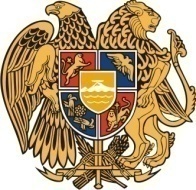 Հ Ա Յ Ա Ս Տ Ա Ն ԻՀ Ա Ն Ր Ա Պ Ե Տ Ո Ւ Թ Յ ՈՒ ՆՇ Ի Ր Ա Կ Ի   Մ Ա Ր Զ Գ Յ ՈՒ Մ Ր Ի   Հ Ա Մ Ա Յ Ն Ք Ի   Ա Վ Ա Գ Ա Ն Ի3104 , Գյումրի, Վարդանանց հրապարակ 1Հեռ. (+374  312)  2-22-00; Ֆաքս (+374  312)  3-26-06Էլ. փոստ gyumri@gyumri.amՎ.Սամսոնյան_________________Գ.Մելիքյան_________________Լ.Սանոյան __________________Մ.Սահակյան__________________Տ.Հովհաննիսյան________________Ա.Հովհաննիսյան_________________Թ.Համբարձումյան_________________Ն.Պողոսյան_________________Գ.Պասկևիչյան________________Խ.Վարաժյան__________________Ս.Հովհաննիսյան_________________Հ.Ասատրյան_________________Ս.Խուբեսարյան_________________Ա. Պապիկյան_________________Ք.Հարությունյան________________Ա.Մաթևոսյան_________________Շ.Արամյան_________________Ե. Խանամիրյան_______________Զ.Միքայելյան_________________ Լ.Մուրադյան__________________Վ.Հակոբյան__________________Ս.Ադամյան_________________Գ. Մանուկյան________________Կ. Մալխասյան________________Կ. Ասատրյան________________Ն.Միրզոյան_________________Հ.Մարգարյան _________________